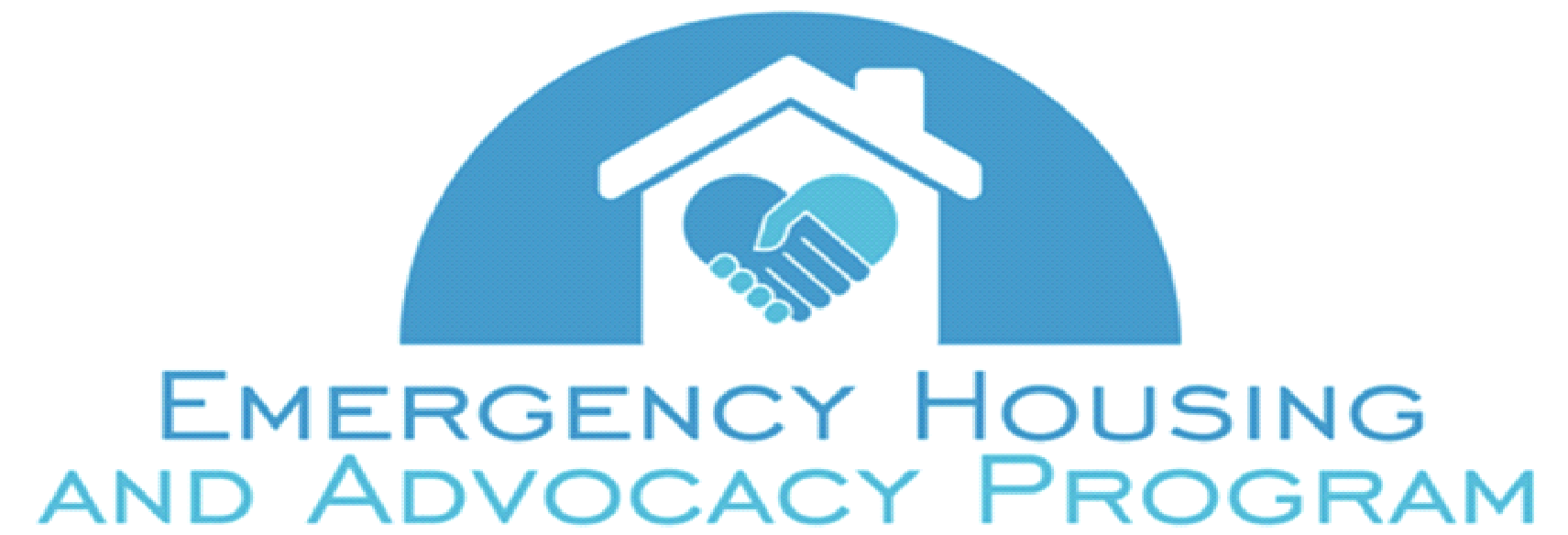 Volunteer Application:First Name: ___________________________________    Last Name: _______________________________________Home Address: Street______________________________________________________________________________City/Town___________________________________________ State ______________________ Zip Code__________Mobile Phone: ____________________________________ Home Phone: ____________________________________Date of Birth: _____________________________________Emergency Contact: ______________________________________ Relationship: ________________Contact Phone: __________________________________________How did you hear about volunteer opportunities at EHAP? __________________________________________________________________________________________________________________________________________________________Why do you want to volunteer at EHAP? __________________________________________________________________________________________________________________________________________________________________What areas of expertise and/or interest do you have?__Fundraising			__Media/Technology		__Graphic Design		__Driving__Office/Administrative		__Marketing/PR		__OTHER:__________________________	Please tell us about any previous volunteer experience:Organization/Agency Name: _________________________________________________________________________Starting Date: __________________________ Duration of Service: __________________________________________Supervisor’s Name & Phone: ________________________________________Describe your responsibilities as a volunteer: ______________________________________________________________________________________________________________________________________________________________________________________________________________________________________________________________Are you still volunteering there? ________ If not, why did you leave?_________________________________________Please describe other volunteer experiences you have had:Agency Name: _______________________________________________________ Phone: _______________________Please Provide 2 Personal References (Please note: Family members will not be accepted as references; volunteer or business relationships are preferred):Reference 1:Name: _______________________________________________________ Phone: _____________________________Address: ________________________________________________ City: ________________________Zip:__________How do you know this individual:_______________________________________________________________________________________________________________________________________________________________________How long have you know them? _________________________________Reference 2:Name: _______________________________________________________ Phone: _____________________________Address: ________________________________________________ City/State: ________________________________How do you know this Individual? ______________________________________________________________________________________________________________________________________________________________________How long have you know them? __________________________________Your signature below indicates your approval for EHAP to contact your references and verify your past work or volunteer experience._____________________________________     ______________________________________   ___________________Signature					Print Full Name					Date